Экспертно-аналитический центр «Юг» и федеральная экспертная сеть «Клуб Регионов» представляют «Рейтинг конфликтности элит в регионах Юга России». Как отмечают эксперты, работавшие над исследованием, его цель – проанализировать конфликты элит в регионах ЮФО и СКФО и определить основных акторов, внешние проявления и скрытые мотивы конфликтов, а главное оценить способности губернаторов удерживать ситуацию под контролем.Скачать рейтинг в ВордСкачать рейтинг в ПДФ Рейтинг конфликтности элит в регионах Юга РоссииСергей Старовойтов, 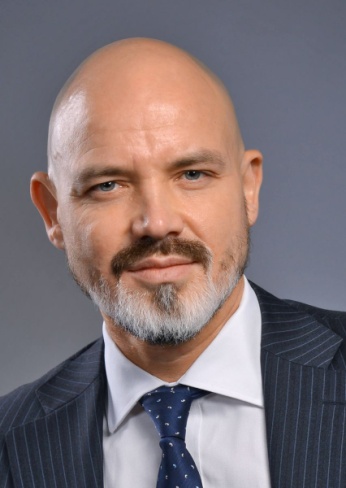 политолог, глава федеральной экспертной сети «Клуб регионов», руководитель экспертного совета аналитического центра «Юг»«Работу над докладом, посвященным межэлитным конфликтам в регионах Юга России, мы с коллегами из «Клуба регионов» и аналитического центра «Юг» начали еще в ноябре прошлого года. Методика подразумевала анализ большого объема данных из открытых источников – сообщений СМИ, телеграм-каналов, соцсетей, биографий видных деятелей региональных элит, статистических данных. Также мы поговорили почти с сотней экспертов из федерального центра и регионов – это было увлекательное исследование, которое нам в некоторой степени позволило разобраться в причинах тех социальных конфликтов и политических войн, отголоски которых (зачастую в сильно искаженном виде) доносятся до Москвы.Анализируя элитные конфликты, чаще всего представленные в виде атак групп влияния на губернаторов, мы пришли к выводу, что противостояние разной степени интенсивности присутствует практически во всех 15 регионах СКФО и ЮФО, а почти в каждом втором конфликты угрожают политической стабильности этих субъектов Российской Федерации.Инициаторами и драйверами дестабилизации обычно выступают представители местных элит, претендующие на большую долю участия в политике или экономике (или же и в политике, и в экономике сразу). Но обвинять только алчных представителей региональной знати не стоит, зачастую губернаторы и члены их команд тоже немало разжигают, способствуют обострению ситуации – своими неумелыми действиями, непродуманными решениями, желанием переделить устоявшиеся бизнес-схемы, угрозами «именем Государя», а часто и просто чванством и высокомерием по отношению к авторитетным и ресурсным местным элитам.Наш доклад не ставит целью предложить единственно верную точку зрения и ответить на все вопросы относительно конфликтных событий в регионах Юга России – ситуация динамичная и постоянно меняется, да и мы не судьи, а в первую очередь исследователи региональной политики. Будем благодарны нашим коллегам - политологам, социологам, журналистам за аргументированную критику, уточнения и дополнения в доклад.Отдельно хочется отметить, что стремительные действия президента России, отставка старого правительства, новые назначения и переназначения внесли некоторые изменения и в соотношения сил в регионах, однако представленное исследование охватывает 2019 год. Последовавший в самом начале этого года тектонический сдвиг во внутренней политике, несомненно, окажет влияние на конфигурацию межэлитных конфликтов в регионах, в том числе на Юге России. Спасибо за внимание и увлекательного вам чтения!»ВВЕДЕНИЕЦель представленного исследования – анализ конфликтов элит в регионах ЮФО и СКФО; определение основных акторов (одним из которых, как правило, является глава региона), внешних проявлений и скрытых мотивов конфликтов; изучение стратегии и тактики противоборствующих элитных групп, влияния конфликтов на текущую политическую обстановку; оценка способности губернаторов регионов Юга удерживать ситуацию под контролем. Актуальность исследованияКонфликт элит – неотъемлемая часть политического процесса. Он неизбежен даже в условиях максимальной управляемости политической системы. Подтверждением этого тезиса служит отмеченное большинством аналитиков усиление в 2019 году негласного противостояния элитных групп на федеральном уровне – так называемой борьбы кремлевских башен. На региональном уровне происходят в целом аналогичные процессы, при этом в них участвуют как федеральные, так и местные акторы, усилия которых так или иначе сосредоточены на фигуре главы соответствующего субъекта РФ. Губернатор – одна из «башен» региона и по этой причине не может быть исключен из поля элитного конфликта. Влияние конфликта на политическую стабильность двоякое. С одной стороны, элитный конфликт выполняет стабилизирующую функцию, поскольку является атрибутом системы сдержек и противовесов. Вместе с тем эскалация конфликта, его выход из-под контроля могут серьезно расшатать политическую систему государства или региона, снизить уровень легитимности власти и привести к ее параличу. Особую актуальность представляют внутриэлитные конфликты в регионах Юга России (Южный и Северо-Кавказский федеральные округа). Традиционно высокая конфликтность, обусловленная комплексом причин, включая исторические, стратегическая важность отдельных субъектов для страны в целом (Краснодарский край, Севастополь, Крым, республики СКФО), значительный резонанс, создаваемый местными политическими процессами, наличие среди губернаторов Юга России политических тяжеловесов, претендующих на федеральную карьеру, – всё это определяет необходимость экспертного анализа конфликтов. Одна из особенностей элитных конфликтов на Юге России заключается в их многослойности. Зачастую противостояние местных центров силы, обусловленное частными экономическими интересами, проходит под громкими протестными лозунгами, как политическими, так и неполитическими: экологическими, градозащитными и другими. В ряде случаев конфликт усугубляется межличностными (или межсемейными, межклановыми) противоречиями.Основные возможные оппоненты губернаторов:федеральные акторы: отдельные представители администрации президента, правительства РФ, полпредств, руководители госкорпораций, сенаторы, депутаты ГД, влиятельные бизнесмены (так называемые олигархи);региональные акторы: представители местной политической и бизнес-элиты, в том числе мэры, депутаты региональных и городских парламентов, лидеры региональных отделений парламентских партий, влиятельные оппозиционные политики;губернаторы других регионов – в ситуации конкуренции за средства федерального бюджета и масштабные инфраструктурные проекты, наличия территориального спора, личного конфликта;лидеры общественного мнения (ЛОМы) как федерального, так и регионального уровня, в том числе авторитетные деятели культуры (см. «Сокуров против Кадырова»), популярные блогеры или телеведущие;влиятельные общественники, в том числе экологи, эффективно эксплуатирующие «зеленую» повестку и экологический протест, нередко в интересах федеральных политических акторов или финансово-промышленных групп. Цель губернатора в конфликте – удержать политическую и социально-экономическую ситуацию в регионе под контролем, не допустить дестабилизации обстановки, что является ключевым требованием Кремля ко всем главам регионов и условием продления полномочий. Данная цель может быть достигнута за счет реализации следующих задач:демонстрация собственной политической устойчивости и статуса лидера;защита ближайшего окружения от уголовного преследования (которое при негативном развитии событий грозит уголовным делом и/или отставкой самому губернатору);сохранение и наращивание политического, административного, экономического и медийного ресурсов;демонстрация федеральному руководству (президенту, председателю правительства, руководству АП) безусловной лояльности, достаточного уровня легитимности, управляемости вверенной территорией;недопущение конфликтов с руководством региональных управлений силовых ведомств;контроль медиаполя, превентивная работа с повесткой, эффективный ответ на информационные атаки;поддержание приемлемого уровня отношений с федеральными и региональными акторами, не участвующими в конфликте («благожелательный нейтралитет»);формирование широкой общественной и экспертной поддержки.Цели оппонентов губернатора разнятся. Перечислим ключевые:отставка главы региона (с целью занять его должность или утвердить на ней своего ставленника);получение контроля над предприятием либо отраслью;назначение своего лоббиста на должность, связанную с распределением бюджетных средств, ресурсов или контрактов;защита собственного бизнеса от посягательств со стороны губернаторского окружения;повышение узнаваемости и рейтинга за счет атак на главу региона (если оппонент губернатора публичный политик, общественник или партия).Методы и технологии, используемые в элитных конфликтах с участием губернаторов, также различаются. Главы регионов, с одной стороны, по должности обладают подавляющим административным ресурсом, с другой – они ограничены в его применении. «Тотальная война» против оппонентов истощает ресурсы и снижает рейтинг главы региона в глазах как федеральной власти, так и населения. Кроме того, ресурсы большинства губернаторов ограничены, что существенно снижает их возможности в конфликте с федеральными акторами.Основные методы и технологии, используемые оппонентами губернаторов:провоцирование массовых протестов в регионе;силовое давление через возбуждение уголовных дел против губернатора и/или его окружения;информационная война, цель которой – дискредитация губернатора в глазах федерального центра и (в меньшей степени) избирателей. Ключевой месседж адресуется Кремлю: «губернатор и его окружение неэффективны, коррумпированы, не контролируют ситуацию»;выдвижение на региональных и муниципальных выборах кандидатов с целью усиления оппозиции главе региона, лоббирования собственных политических или экономических интересов;переманивание или коррумпирование ключевых членов команды губернатора.Основные методы и технологии, используемые губернаторами:неофициальные обращения к главе государства, руководству АП или покровителям (лоббистам) из числа полпредов, вице-премьеров, сенаторов и депутатов Госдумы с просьбой использовать административный ресурс для воздействия на влиятельных политических оппонентов;силовое давление на оппонентов в случае лояльности глав региональных управлений правоохранительных ведомств, а также судей;административное давление на бизнес-оппонентов;медиакампании через подконтрольные или законтрактованные СМИ, блоги и Telegram-каналы;организация акций протестов в отношении оппонентов или связанного с ними бизнеса;недопуск оппонентов и их кандидатов на выборы;этнизация конфликта, спекуляция на существующих или надуманных этнорелигиозных, этнолингвистических и других противоречиях (используется в национальных республиках).Катализаторами элитных конфликтов, как правило, становятся избирательные кампании, смена руководства региона или регионального центра (а также приближение окончания срока полномочий), попытки одной из сторон изменить соотношение сил в свою пользу, необдуманные решения или высказывания чиновников, особенно в таких чувствительных сферах, как историческая память, межнациональные отношения, экология и некоторых других. Методика анализа конфликтов, используемая в настоящем исследованииВыделение «симптомов конфликта» – типичных событий, свидетельствующих о конфликте, формирование первичного списка участников. Методы: контент-анализ СМИ, социальных медиа, Telegram-каналов.Анализ бэкграунда конфликта, определение участников, выявление возможных личных мотивов. Методы: анализ документов, заявлений и действий субъектов конфликта, исследование биографий, другой информации из открытых источников, экспертный опрос.Выявление участников «второго порядка» – аффилированных лиц и прочих интересантов. Анализ их мотивов. Методы: анализ социальных медиа и Telegram-каналов, баз данных, экспертный опрос.Анализ ресурсов и действий сторон конфликта, в частности главы региона. Анализ методов разрешения конфликта, формирование гипотез о его возможном развитии. Методы: контент-анализ выступлений глав регионов, федеральных и региональных политиков, контент-анализ СМИ, социальных медиа, Telegram-каналов, анализ нормативных правовых актов, экспертный опрос.Ранжирование конфликтов по 10-балльной шкале. Выделение ключевых.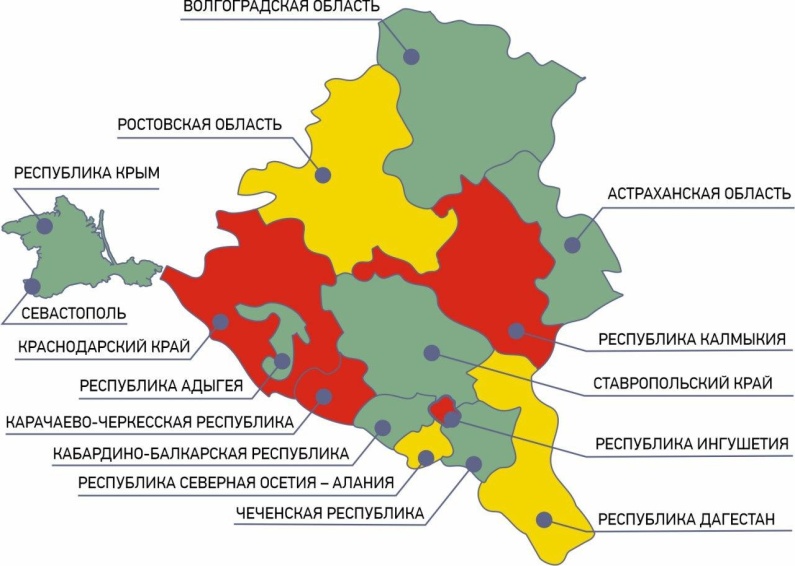 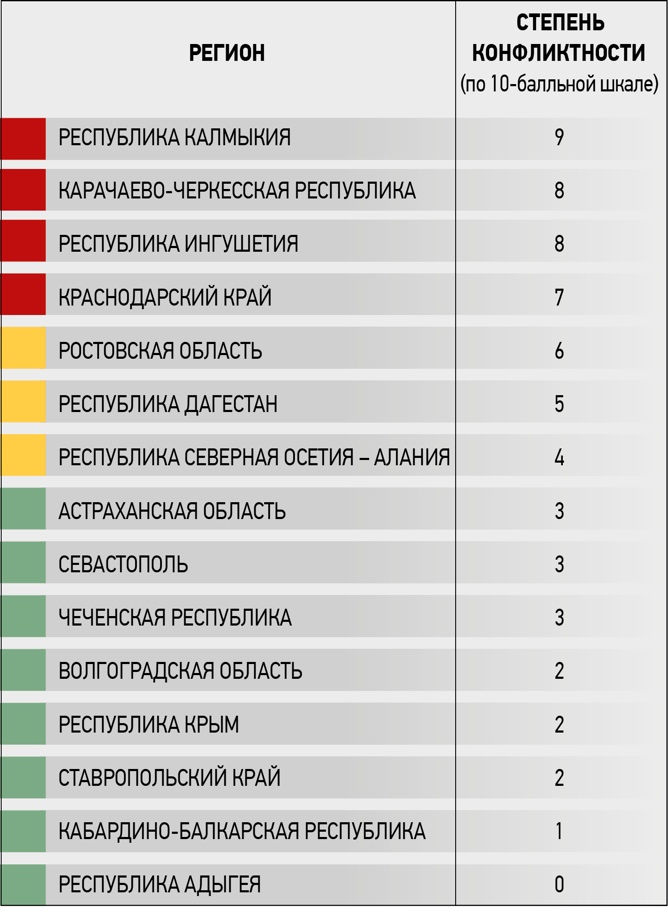 РЕСПУБЛИКА КАЛМЫКИЯ (степень конфликтности – 9 баллов по 10-балльной шкале)ХАСИКОВ Бату Сергеевич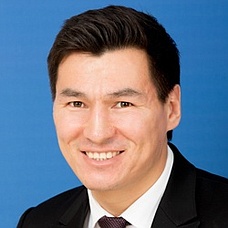 	Родился 28 июня 1980 г. (39 лет).	Глава Калмыкии с 21 сентября 2019 г.	Окончание полномочий – сентябрь 2024 г.Активность оппонентов: очень высокая (Хасиков находится под наиболее сильным давлением среди всех глав регионов ЮФО, Калмыкия – лидер протестной активности в округе).Цели главы региона: добиться минимизации протестной активности, восстановить подорванный непопулярными кадровыми решениями авторитет, подтвердить собственную легитимность.Оценка политической устойчивости: средняя.ПРОЯВЛЕНИЯ КОНФЛИКТА1.	Акции протеста:	27 сентября 2019 г. – первый народный сход. Жители Элисты потребовали отставки и.о. мэра города Дмитрия Трапезникова, который ранее возглавлял Донецкую народную республику. Всего в сентябре – октябре 2019 г. прошло четыре митинга протеста, участие в которых принимали до 5 тысяч человек;  17 ноября 2019 г. – первый «зимний» митинг (около 2 тысяч человек);  22 декабря 2019 г. – первый «онлайн-митинг» (почти 6 тысяч участников);  начало 2020 г. в регионе ознаменовалось новыми масштабными акциями протеста.Особое мнение:	Региональные элиты протест не инициировали, не финансируют и не координируют. Более того, многие протестующие крайне негативно относятся к экс-главам Калмыкии Кирсану Илюмжинову и Алексею Орлову, поэтому «не пойдут с ними на контакт». Однако вполне возможно косвенное участие элитных кланов, использующих протестующих «втемную».2.	Публикации в СМИ и социальных медиа компрометирующих материалов.3.	Публикации в СМИ и Telegram-каналах информации о грозящей Хасикову досрочной отставке, которую связывают с неспособностью нового главы республики погасить протест и выстроить диалог с обществом, а также якобы с его управленческой неэффективностью.ЦЕЛИ И ЗАДАЧИ ПРОТИВОСТОЯЩЕЙ ГУБЕРНАТОРУ СТОРОНЫЦель – снизить до минимума аппаратное и политическое влияние Хасикова, маргинализировать и карнавализировать его в политическом отношении, поссорить с руководством внутриполитического блока администрации президента. Задача-максимум – добиться отставки Хасикова и назначения в регион ставленника спонсоров протеста.Задачи:	«загнать в угол» бывшего спортсмена Хасикова предъявлением невыполнимых политических и кадровых требований;   использованием «бренда» ДНР привлечь к акциям протеста внимание федеральных и международных СМИ;   отстоять собственные экономические интересы и сохранить должности.Особое мнение:заявления и действия Хасикова и Трапезникова (идея переноса центрального рынка, передача ремонта лифтов от частников МУПу и пр.) задевают интересы местных бизнес-групп. Численность населения Элисты – около 100 тысяч человек, всей Калмыкии – около 270 тысяч. Ресурсная база скудна, и даже локальные решения сильно задевают интересы местных бизнес-элит;Трапезников – лишь символ конфликта, ведь еще до него в правительство республики был инкорпорирован целый ряд «варягов»: премьер Юрий Зайцев (экс-глава «МРСК Северного Кавказа»), а также Ирина Шварцман, бывший начальник отдела в Росмолодежи (советником главы которого Хасиков был после того, как Орлов вывел его из Совета Федерации). Шварцман пригласили в Калмыкию на пост вице-премьера правительства, она контролирует все заключаемые в республике государственные контракты.МЕТОДЫ И ТЕХНОЛОГИИ, ИСПОЛЬЗУЕМЫЕ ОРГАНИЗАТОРАМИ КОНФЛИКТА1.	Аппаратное ослабление. Основная технология – акции протеста. Требование отставки Трапезникова на данный момент выглядит невыполнимым, поскольку и он, и премьер Зайцев были назначены по решению Кремля. По сути, Хасиков – заложник ситуации. Среди возможных покровителей Трапезникова и Зайцева называли экс-помощника президента Владислава Суркова.Протест снижает политическую устойчивость Хасикова, который воспринимается как слабый руководитель и вызывает всё большее раздражение. Подвергаются критике и собственные кадровые решения Хасикова: например, назначение бывшего капитана команды КВН РУДН Сангаджи Тарбаева постпредом главы Калмыкии при президенте (от идеи назначить Тарбаева сенатором Хасикову пришлось отказаться, пойдя на вынужденный компромисс и выдвинув на этот пост экс-главу региона Орлова).2.	Ослабление политических позиций публикациями в СМИ и социальных медиа.Организаторами протестных действий в республике последовательно разыгрывается карта местного патриотизма («мэром Элисты традиционно были выходцы из Калмыкии» – при этом протестующим совершенно неважно, что экс-мэра Намруева обвиняют в получении взятки, а другой экс-градоначальник Нохашкиев объявлен в розыск).СТОРОНЫ КОНФЛИКТА1.	Экс-глава Калмыкии Кирсан Илюмжинов.Возможные мотивы: возвращение хотя бы части политического ресурса для обеспечения собственных экономических интересов в регионе.2. Начальник Госжилинспекции города Москвы Олег Кичиков.Возможные мотивы: желание занять пост губернатора Калмыкии.3.	Экс-глава Калмыкии Алексей Орлов.Возможные мотивы: противодействие усилению Кирсана Илюмжинова (чью команду Орлов удалил из власти за время своего правления).4.	Группа Окона Нохашкиева (экс-мэр Элисты).Возможные мотивы: прекращение уголовного преследования, защита бизнес-интересов.5.	Несистемная оппозиция (в частности Валерий Бадмаев).Возможные мотивы: отставки в руководстве республики, наращивание собственного политического капитала.6.	Местные (районные) элиты.Мотивы: сохранение статус-кво (доминирующего положения в районах и имеющегося бизнеса).Особое мнение:протест всё больше этнизируется, хотя многие участники это отрицают, а организаторы дистанцируются от националистических лозунгов. ДЕЙСТВИЯ ГУБЕРНАТОРА В ХОДЕ КОНФЛИКТАПубличная реакция на информационные атаки Хасикова отсутствует либо крайне пассивная.Системного воздействия на организаторов акций протеста глава республики выработать не смог. По общему мнению экспертов, остановить протест он не в состоянии, и спасает его пока лишь неопытность организаторов и активистов.Нет у Хасикова и кадровой стратегии. В итоге его команда не только не помогает ему, но скорее мешает. Внутри нее идет соперничество за должности и влияние. Ходят слухи про скорый уход главы правительства Зайцева, который якобы устранился от дел и сконцентрировался на решении личных вопросов. Все перечисленное ослабляет и команду, и Хасикова лично.Были допущены грубые коммуникационные ошибки: попытки прикрыть назначение Трапезникова авторитетом Кремля, попытка назначить 37-летнего шоумена Тарбаева сенатором, которая очень тяжело была воспринята в традиционалистском национальном регионе. Еще одну грубую ошибку Хасиков допустил, заявив о совместном с Трапезниковым выполнении неких «государственных задач», что вынужден был публично опровергнуть пресс-секретарь президента Дмитрий Песков.Особые обстоятельства:проблема главы Калмыкии – в крайне завышенных ожиданиях населения в момент его прихода. Когда он не оправдал их, наступило резкое разочарование. Вообще, особенностью Калмыкии эксперты называют быстрое разочарование в лидерах: если в течение года электорат не чувствует позитивных изменений, его отношение меняется.Эксперты с тревогой оценивают положение в Калмыкии, говорят о риске полностью «упустить ситуацию». Речь уже не о создании условий для ускорения экономического развития – на повестке срочные меры по стабилизации обстановки в самом протестном регионе Юга России.Вывод:после непопулярных кадровых решений и серии мощных протестов глава Калмыкии потерял значительную часть авторитета среди населения и вынужден вновь доказывать собственную легитимность. При этом протестующие не только не снимают своих требований, но выдвигают новые (отставки Хасикова, прямых выборов мэра Элисты) и осваивают инновационные форматы протеста («онлайн-митинг»). Хасикову ответить им нечем. Его политическая и управленческая несостоятельность может стоить ему должности. В сложившейся патовой ситуации, когда протестующие не могут добиться своих целей, а Хасиков не понимает, как сломить протестующих, может выиграть некто третий. Калмыцкие элиты ждут этого и обсуждают будущего сменщика Хасикова.КАРАЧАЕВО-ЧЕРКЕССКАЯ РЕСПУБЛИКА (степень конфликтности – 8 баллов по 10-балльной шкале)ТЕМРЕЗОВ Рашид Бориспиевич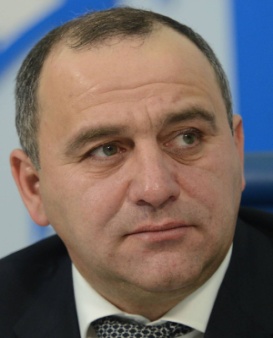 Родился 14 марта 1976 г. (43 года).Глава Карачаево-Черкесии с 1 марта 2011 г.Окончание полномочий – сентябрь 2021 г.Активность оппонентов: очень высокая (находится под наиболее серьезным давлением среди всех глав регионов СКФО).Цель главы региона: максимально продлить нахождение в должности, обеспечить назначение преемника, избежать возможного уголовного преследования.Оценка политической устойчивости: очень низкая.ПРОЯВЛЕНИЯ КОНФЛИКТАПубликации в СМИ и Telegram-каналах компрометирующих материалов о нецелевом использовании властями КЧР федеральных дотаций, связях Темрезова с экс-сенатором от КЧР Арашуковым, а также «роскошном» образе жизни главы республики. Публикации в Telegram-каналах и социальных медиа слухов о досрочной отставке Темрезова. ЦЕЛИ И ЗАДАЧИ ПРОТИВОСТОЯЩЕЙ ГУБЕРНАТОРУ СТОРОНЫЦель – использовать приближение окончания срока полномочий для демонстрации способности влиять на ситуацию в КЧР и на кадровое решение по кандидатуре главы.Задачи:использовать снижение поддержки Темрезова на федеральном уровне для его аппаратного ослабления.сделать главу КЧР самым «токсичным» северокавказским политиком.МЕТОДЫ И ТЕХНОЛОГИИ, ИСПОЛЬЗУЕМЫЕ ОРГАНИЗАТОРАМИ КОНФЛИКТААппаратное ослабление: позиции Рашида Темрезова существенно снизились в связи с отсутствием после мая 2018 г. аппаратной поддержки со стороны экс-вице-премьера, полномочного представителя президента РФ в СКФО в 2010–2014 гг. Александра Хлопонина.Последовательное ослабление политических позиций публикациями в СМИ и социальных медиа (воздействие через ФБК Алексея Навального и анонимные Telegram-каналы), подготовка аудитории к восприятию закономерности досрочной отставки Темрезова.СТОРОНЫ КОНФЛИКТАНа федеральном уровне – бизнесмен Михаил Гуцериев.Возможные мотивы: комплексные экономические интересы на Северном Кавказе.В регионе – Алий Тоторкулов, бизнесмен, зампредседателя Совета по делам национальностей при правительстве Москвы (лоббист интересов диаспоры в столице), председатель президиума Российского конгресса народов Кавказа (конгресс фактически является координационным центром оппозиционных Темрезову местных политиков. Среди них выделяется депутат Народного собрания, экс-глава администрации Темрезова Эльдар Салпагаров).Возможные мотивы: в 2016 г. Тоторкулов пытался принять участие в выборах депутатов Госдумы РФ, имел высокие шансы на победу, но не был зарегистрирован. Ситуация вызвала политический скандал в республике. ДЕЙСТВИЯ ГЛАВЫ РЕГИОНА В ХОДЕ КОНФЛИКТАПубличная реакция на распространение информации об отставке, коррупционные и иные обвинения отсутствует.По мнению некоторых наблюдателей, Темрезов мог сам заказать «расследование Навального» в качестве «прививки» от отставки (логика: руководство страны не действует под давлением и раздражено действиями ФБК). У большинства экспертов версия вызывает сомнения.Вывод: несмотря на высокий уровень политического и медийного давления на главу КЧР, высокую вероятность его досрочной отставки и угрозу уголовного преследования (самого Темрезова или членов его команды), при подборе преемника могут быть учтены его интересы. РЕСПУБЛИКА ИНГУШЕТИЯ (степень конфликтности – 8 баллов по 10-балльной шкале)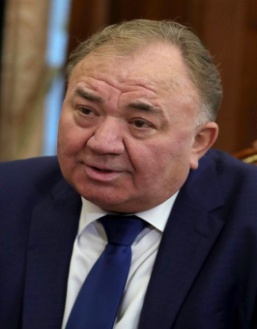 КАЛИМАТОВ Махмуд-Али МакшариповичРодился 9 апреля 1959 г. (60 лет).Глава Ингушетии с 8 сентября 2019 г.Окончание полномочий – сентябрь 2024 г.Активность оппонентов: очень высокая. Цель губернатора: снизить градус протестных настроений, обеспечить общественно-политическое согласие в регионе, доказать собственную легитимность.Оценка политической устойчивости: выше средней.ПРОЯВЛЕНИЯ КОНФЛИКТААкции протестаКлючевым в республике является затяжной конфликт Махмуд-Али Калиматова с Советом тейпов Ингушетии.Середина октября 2019 г. – член Совета тейпов Муса Зурабов предъявил спикеру чеченского парламента Магомеду Даудову документы, которые датированы позапрошлым веком и «подтверждают принадлежность ингушам» земель, оказавшихся в границах Чечни. Пока ни по границе с Северной Осетией, ни по границе с Чечней в регионе общественного согласия нет.7 ноября 2019 г. – Минюст республики подал в Верховный совет Ингушетии иск о ликвидации Совета тейпов.6 декабря 2019 г. – Совет тейпов потребовал отправить в отставку министра по внешним связям и национальной политике Руслана Волкова. Поводом стало совещание министра с имамами. На нем Волков попросил священнослужителей доводить до верующих, что надо смириться с мыслью о том, что «Пригородный район республике не вернут».12 декабря 2019 г. – 38 полпредов Ингушетии в регионах попросили освободить участников мартовских протестных акций.14 декабря 2019 г. – Минюст признал иноагентами ингушские фонды «Генезис» и «Правовая инициатива».Публикации в СМИ и социальных медиа компрометирующих материалов:в ряде Telegram-каналов регулярно публикуются слухи о вредных привычках главы республики, что говорит о желании наклеить соответствующий ярлык (это должно негативно повлиять на репутацию, тем более в мусульманском регионе).ЦЕЛИ И ЗАДАЧИ ПРОТИВОСТОЯЩЕЙ ГУБЕРНАТОРУ СТОРОНЫЦель – использовать против Калиматова якобы чрезмерное применение им силовых методов, подчеркнуть, что в Ингушетии есть политзаключенные, спровоцировать очередной виток уличных протестов.Задачи:добиться снижения аппаратного влияния и общественной поддержки главы Ингушетии;привлечь международное внимание к протестам в республике.МЕТОДЫ И ТЕХНОЛОГИИ, ИСПОЛЬЗУЕМЫЕ ОРГАНИЗАТОРАМИ КОНФЛИКТААппаратное ослаблениеПомимо публичных информационных действий от имени Совета тейпов, оппоненты Калиматова активно используют его ошибки при назначении «варягов» на ключевые посты. При этом данная тактика искусственно этнизируется. Так, оппозиция высказалась против «засилья русских» на ключевых постах в правительстве и в силовых структурах. 11 октября 150 сотрудников отделов полиции в Ингушетии направили обращение к главе МВД России Владимиру Колокольцеву с требованием отменить практику назначения прикомандированных из других регионов (несмотря на то, что эта практика используется давно и призвана уравновесить местную клановость).Ситуация осложняется тейповой структурой ингушского социума. Она чрезвычайно затрудняет для властей задержания и прочие силовые действия, так как приводит к массовой солидаризации жителей республики даже из конкурирующих тейпов.Ослабление политических позиций публикациями в СМИ и социальных медиа: к обострившейся ситуации в республике привлечен интерес федеральных СМИ. В то же время оппоненты Калиматова пока воздерживаются от жесткой критики в СМИ. В социальных медиа критика действующего главы заметно жестче.СТОРОНЫ КОНФЛИКТАНа федеральном уровне – бизнесмен Михаил Гуцериев. Возможные мотивы: политические. В регионе: Совет тейпов.Мотивы: несправедливые и недопустимые, по мнению местных элит, решения власти по вопросу административной границы Ингушетии с Чечней. Это крайне болезненная для ингушского общества проблема, которую невозможно проигнорировать;инициативные группы помощи заключенным.Мотивы: как правило, личные, семейные.ДЕЙСТВИЯ ГЛАВЫ РЕГИОНА В ХОДЕ КОНФЛИКТАПубличная реакция на информационные атаки отсутствует.Особое мнение:пока эффективных информационных действий стратегия Калиматова не предполагает. Он закрыт от общественности, использует силовые меры по отношению к участникам акций протеста и запретительные – по отношению к общественным организациям. Для организаторов протеста эта линия поведения является оптимальной, так как она ведет лишь к эскалации противостояния.Особые обстоятельства:проблема с арестованными участниками акций протеста зашла в тупик, даже лояльные эксперты называют ситуацию нетерпимой.Оценка фактора:Калиматову первое время удавалось в публичном пространстве дистанцироваться от темы ингушских протестов и преследований их участников, перекладывая политическую ответственность на своего предшественника Юнус-Бека Евкурова. Однако чем дольше из задержанных будут искусственно делать мучеников, тем больше вопросов накопится и к новому главе региона.Вывод:в отсутствие коммуникационной стратегии Калиматов переоценивает эффективность ограничительных правовых мер в противостоянии с Советом тейпов и другими элитными группами. За первые месяцы работы главе республики не удалось решить вопрос консолидации общества. Если Калиматов не изменит подходы к решению общественно-политических проблем на более гибкие, ситуация в регионе как минимум не улучшится. КРАСНОДАРСКИЙ КРАЙ (степень конфликтности – 7 баллов по 10-балльной шкале)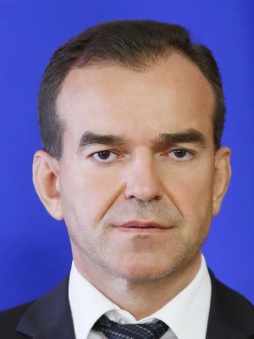 КОНДРАТЬЕВ Вениамин ИвановичРодился 1 сентября 1970 г. (49 лет).Губернатор Краснодарского края с 22 сентября 2015 г.Окончание полномочий – сентябрь 2020 г.Активность оппонентов: высокая.Цель губернатора: используя в качестве ключевого аргумента экономические успехи региона, получить разрешение Кремля на участие в губернаторских выборах 2020 г. и остаться во главе региона еще на пять лет. Оценка политической устойчивости: ниже средней.ПРОЯВЛЕНИЯ КОНФЛИКТААкции протеста:22 октября 2019 г. – представители садоводческого товарищества «Строитель» высказались против строительства храма (основная причина недовольства – уничтожение леса);10 декабря 2019 г. – жители Геленджика записали обращение к президенту Владимиру Путину, в котором просят спасти от вырубки городской парк.Публикации в СМИ и социальных медиа компрометирующих материалов:17 октября 2019 г. – опубликована информация о приобретении главой Кубани «поместья» площадью 46 га якобы в природоохранной зоне;29 октября 2019 г. – опубликована видеозапись разговора Вениамина Кондратьева и его первого заместителя Андрея Алексеенко, который говорит: «Единая Россия» сдохла. Ее нет. Это начало конца». Публикация видео вызвала политический скандал и стала для Кондратьева болезненным репутационным ударом;9 декабря 2019 г. – Краснодарский край назван в числе 17 наиболее проблемных регионов, где, по данным правительства РФ, из-за финансовых проблем могут прекратить работу операторы по обращению с ТКО; 19 декабря 2019 г. – на итоговой пресс-конференции Владимира Путина прозвучали обвинения в адрес властей Краснодарского края в нарушении прав ветеранов и препятствовании  работе «школы Щетинина».ЦЕЛИ И ЗАДАЧИ ПРОТИВОСТОЯЩЕЙ ГУБЕРНАТОРУ СТОРОНЫЦель – снизить шансы на поддержку президентом РФ выдвижения Вениамина Кондратьева на второй срок.Задачи:перевести аппаратную борьбу за экономические активы и за контроль над административными ресурсами региона в режим полномасштабной предвыборной политической войны;продемонстрировать неспособность Кондратьева управлять регионом и выступать в роли независимого арбитра по ключевым вопросам (земельные отношения, экология);сделать главу Кубани «токсичным» для элит, непопулярным среди населения и запустить по отношению к нему «спираль молчания».МЕТОДЫ И ТЕХНОЛОГИИ, ИСПОЛЬЗУЕМЫЕ ОРГАНИЗАТОРАМИ КОНФЛИКТААппаратное ослабление команды губернатора:происходит вследствие общей дезорганизации работы, вызванной в том числе активными действиями силовиков (в реестр уволенных с государственной службы за коррупцию в 2018–2019 гг. вошли 37 должностных лиц из Краснодарского края, что вдвое больше, чем из ставшей печально известной в данном отношении соседней Ростовской области).Аппаратные позиции самого Кондратьева ослабляет обсуждение кандидатуры его возможного сменщика. Наиболее вероятные претенденты на пост главы Краснодарского края:соратник Александра Ткачева, заместитель министра сельского хозяйства РФ Джамбулат Хатуов (может возглавить Краснодарский край, Адыгею или объединенный регион);председатель законодательного собрания Краснодарского края Юрий Бурлачко (вошел в состав рабочей группы по подготовке предложений о внесении поправок в Конституцию Российской Федерации);владелец ФК «Краснодар», бывший владелец торговой сети «Магнит» Сергей Галицкий (имеет родственные связи с премьер-министром РФ Михаилом Мишустиным).Ослабление политических позиций Кондратьева информационными атаками в СМИ и социальных медиа: серия резонансных негативных публикаций призвана убедить федеральный центр и кубанские элиты в слабости губернатора, его неспособности управлять регионом, бессистемности действий и отсутствии поддержки в Кремле.СТОРОНЫ КОНФЛИКТАНа федеральном уровне:экс-губернатор, бывший министр сельского хозяйства Александр Ткачев.Возможные мотивы: экономические интересы, связанные с регионом. По мнению экспертов, Ткачев может быть заинтересован в продвижении своей креатуры на пост главы Кубани;бизнесмен Олег Дерипаска.Возможные мотивы: личные. По мнению экспертов, Дерипаска недоволен позицией, которую занял Кондратьев по Усть-Лабинскому району (малая родина Дерипаски, традиционная сфера его интересов). В частности, Кондратьев поддержал вице-губернатора Анатолия Вороновского в конфликте с главой района. Итогом стала отставка последнего.Также нельзя исключать желание Дерипаски пролоббировать на губернаторский пост своего ставленника либо назначенца, связанного с лояльными бизнесмену федеральными политическими акторами.Оппоненты Кондратьева в регионе – общественные активисты, экологи.Декларируемые мотивы: борьба с нарушением экологических нормативов и коррупцией.Общего центра, координирующего атаки на Кондратьева, в настоящий момент не существует, но в ходе предвыборной кампании он с высокой степенью вероятности будет создан.Значительная часть региональных элит губернатором недовольна. Его критикуют за слабость (непривычное для региона отсутствие жесткого контроля в политической и экономической сферах) и неумение выстраивать отношения с крупным бизнесом.Недостаточная организованность и бесконтрольность действий аппарата привели к снижению уровня внутренней дисциплины в команде, усилению коррупции и внутриэлитным конфликтам. Они могут стать триггером общей дестабилизации ситуации.ДЕЙСТВИЯ ГУБЕРНАТОРА В ХОДЕ КОНФЛИКТАПубличная реакция на распространение информации о возможной досрочной отставке, коррупционные и иные обвинения отсутствует либо крайне пассивная.Вывод:по состоянию на конец 2019 – начало 2020 г. неангажированные эксперты оценивали шансы Кондратьева на продление полномочий как 50/50. Повлиять на решение Кремля о выдвижении действующего губернатора на выборы способно множество факторов, в том числе активность противостоящих элит. При этом информационные атаки на Кондратьева могут вызвать и обратный эффект, если федеральный центр сочтет их угрозой стабильности в стратегически важном регионе;велика вероятность того, что выборы губернатора Краснодарского края в 2020 г. даже при участии в них Кондратьева будут конкурентными. В этом случае играющие против Кондратьева элитные группы получат шанс добиться своей цели путем выдвижения сильного кандидата;Кондратьев публично демонстрирует свои неформальные связи с бизнесменом Романом Абрамовичем (в СМИ распространялась запись их «прогулки по набережной без охраны»). Учитывая происходящую реанимацию аппаратного потенциала «Семьи», это может усилить позиции главы Кубани и продемонстрировать наличие у него противовеса влиянию тандема Ткачев – Дерипаска.РОСТОВСКАЯ ОБЛАСТЬ (степень конфликтности – 6 баллов по 10-балльной шкале)ГОЛУБЕВ Василий Юрьевич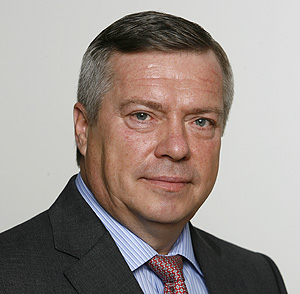 Родился 30 января 1957 г. (62 года).Губернатор Ростовской области с 14 июня 2010 г.Окончание полномочий – сентябрь 2020 г.Активность оппонентов: высокая (комплексное силовое давление на подчиненных в сочетании с информационной атакой).Цель губернатора: используя в качестве ключевого аргумента экономические успехи региона, добиться одобрения Кремлем своего выдвижения на очередной срок, убедительно выиграть выборы.Оценка политической устойчивости: средняя.ПРОЯВЛЕНИЯ КОНФЛИКТАСиловыми структурами последовательно ведется разработка представителей областной команды Василия Голубева и лояльных ему глав муниципалитетов. В 2019 г. были возбуждены уголовные дела против 18 чиновников областного правительства, городских администраций (включая областную столицу) и глав администраций сельских поселений, среди которых:заместитель губернатора Сергей Сидаш (СИЗО, домашний арест, не продлен);заместитель министра здравоохранения Ростовской области Станислав Беседовский (СИЗО);министр здравоохранения Ростовской области Татьяна Быковская (домашний арест, не продлен);главный архитектор Ростова-на-Дону Роман Илюгин (СИЗО, домашний арест, подсудимый);главный архитектор Мартыновского района Александр Корчига (осужден, приговорен к штрафу);глава администрации Новочеркасска Игорь Зюзин (СИЗО);глава Волгодонского района Сергей Бурлака (отстранен на время следствия);глава Дубовского района Нина Кириллова (отстранена на время следствия);глава Егорлыкского района Павел Павлов (домашний арест);глава города Миллерово Алексей Чередниченко (арестован в 2018 г., осужден в 2019 г. на полтора года условно);заместитель главы администрации Таганрога по ЖКХ Валерий Каргаев (арестован, СИЗО);начальник управления по информационному сопровождению и взаимодействию со СМИ администрации Ростова Мария Давыдова (домашний арест);первый заместитель главы Семикаракорского района Михаил Аниканов (процессуальный статус неизвестен);бывший главный архитектор Ростовской области Алексей Полянский (СИЗО, домашний арест);бывший министр строительства Николай Безуглов (СИЗО, домашний арест, не продлен);экс-глава администрации г. Шахты Игорь Медведев (арестован в 2018 г.);экс-глава администрации Сальска Геннадий Миргород (процессуальный статус неизвестен);экс-мэр г. Шахты Денис Станиславов (СИЗО, осужден, приговорен к штрафу).Другие проявления конфликта:– публикация в СМИ и Telegram-каналах компрометирующих материалов в отношении губернатора и его окружения;– публикация в социальных медиа слухов о досрочной отставке губернатора.ЦЕЛИ И ЗАДАЧИ ПРОТИВОСТОЯЩЕЙ ГУБЕРНАТОРУ СТОРОНЫЦель – лишить Голубева поддержки Кремля, спровоцировать досрочную отставку губернатора, пролоббировать на высшую должность региона своего ставленника. Задачи:повышение политической «токсичности» губернатора;усиленное силовое давление на должностных лиц, которые могут дать показания на главу региона;организация активного освещения арестов и уголовных дел в СМИ и социальных медиа, дискредитация губернатора.МЕТОДЫ И ТЕХНОЛОГИИ, ИСПОЛЬЗУЕМЫЕ ОРГАНИЗАТОРАМИ КОНФЛИКТАУправляемый конфликт разворачивается по модели комплексного силового и информационного воздействия на окружение губернатора. Одновременно предпринимаются попытки манипулирования центрами принятия решений на федеральном уровне. Последовательное аппаратное ослабление:силовики (или использующие их в своих целях субъекты) работают точечно, они воздействуют на элиты, формируя в их сознании убежденность в политической «токсичности» губернатора. Цель перманентной «чистки» – изоляция Голубева, максимальное снижение его административного ресурса. Ослабление политических позиций губернатора:технологии информационного давления, используемые против Голубева, стандартны. В качестве негативных инфоповодов используются многочисленные задержания, аресты и другие действия правоохранителей в отношении действующих или бывших чиновников Ростовской области. Тенденциозно подаваемая информация тиражируется через сетки анонимных Telegram-каналов и адресуется прежде всего элитам в регионе и на федеральном уровне. СТОРОНЫ КОНФЛИКТАНа федеральном уровне – силовики, за которыми стоят группы влияния. По мнению ряда экспертов, против команды Голубева «играет» руководство одной из крупнейших госкорпораций. Мотивы: борьба федеральных групп влияния (так называемых госолигархов) за ресурсы региона, одного из наиболее привлекательных в этом отношении на Юге России.ДЕЙСТВИЯ ГУБЕРНАТОРА В ХОДЕ КОНФЛИКТАОпора на использование федерального ресурса:к федеральным покровителям Василия Голубева эксперты относят зампредседателя Совбеза Дмитрия Медведева, министра обороны Сергея Шойгу, главу Газпрома Алексея Миллера. По мнению некоторых аналитиков, у ростовского губернатора хорошие отношения также с руководителем администрации президента Антоном Вайно и первым замруководителя АП Сергеем Кириенко. Использование тактики «корпоративной защиты»:несмотря на сильное внешнее воздействие, команда Голубева действует слаженно, критики губернатора в официальном медийном пространстве практически нет. Тактика «корпоративной защиты» сочетается с публикацией обращений общественности к президенту РФ по поводу избирательного применения права и использования силовых структур в политической борьбе. Это приносит результат: эксперты отмечают снижение силового давления, что выразилось в смягчении меры пресечения ряду фигурантов уголовных дел.   Выводы:в силу экономической (ресурсной) привлекательности Ростовской области для внешних игроков против губернатора Василия Голубева ведется ожесточенная аппаратно-политическая война с использованием силовых структур и анонимных Telegram-сетей;усилия оппонентов Голубева направлены на его изоляцию и дискредитацию в глазах внутриполитического блока Кремля. В качестве рычага воздействия на губернатора используются его арестованные подчиненные и другие информированные чиновники, от которых добиваются показаний;линия защиты Голубева строится на тактике «своих не бросаем» и общественной консолидации (открытые письма и т.д.);у ростовского губернатора на федеральном уровне есть влиятельные покровители, но в период масштабной трансформации политсистемы их возможности объективно ограничены;молчаливым «защитником» Голубева является сельскохозяйственная отрасль Ростовской области, которая успешно развивается в условиях санкционной войны (как и некоторые другие отрасли);досрочная отставка Голубева может обернуться для его оппонентов «игрой с нулевой суммой выигрыша»: сделав выводы из ситуации, в этом случае Кремль назначит губернатора, равноудаленного от всех сторон элитного конфликта.РЕСПУБЛИКА ДАГЕСТАН (степень конфликтности – 5 баллов по 10-балльной шкале)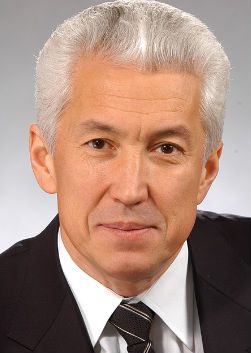 ВАСИЛЬЕВ Владимир АбдуалиевичРодился 11 августа 1949 г. (70 лет).Глава Дагестана с 9 сентября 2018 г.Окончание полномочий – сентябрь 2023 г.Активность оппонентов: средняя.Цель главы региона: довести до конца реализацию силового «дагестанского сценария» (зачистку от клановой коррупции), подготовить площадку для следующего губернатора, главной задачей которого станет экономическое развитие республики.Оценка политической устойчивости: высокая. ПРОЯВЛЕНИЯ КОНФЛИКТААкции протеста: с приходом Васильева их число не увеличилось, они носят локальный характер и являются, как правило, межобщинными конфликтами (за землю, источник воды и пр.).Исключение:в июне в Кизлярском районе Дагестана прошли массовые протесты в связи с установкой дорожного знака «Чеченская Республика, Шелковской р-н» на спорном участке административной границы с Чечней. Публикаци в социальных медиа слухов о досрочной отставке: против Васильева разыгрывается достаточно примитивная с политтехнологической точки зрения «национальная карта», и на этом фоне последовательно запускаются слухи о его отставке. «Инсайдеры» настойчиво сообщают о том, что Васильев якобы сам просится в отставку, по многочисленным каналам поступает информация об ухудшении состояния его здоровья.ЦЕЛИ И ЗАДАЧИ ПРОТИВОСТОЯЩЕЙ ГУБЕРНАТОРУ СТОРОНЫЦель – как можно скорее прекратить реализацию «дагестанского сценария».Задачи:втянуть Васильева в национальные, территориальные и иные не решаемые простыми способами проблемы (сам Васильев в начале 2019 г. признавал наличие как минимум восьми спорных территорий на границе Дагестана и Чечни);подтолкнуть Кремль к решению о досрочной отставке главы республики.МЕТОДЫ И ТЕХНОЛОГИИ, ИСПОЛЬЗУЕМЫЕ ОРГАНИЗАТОРАМИ КОНФЛИКТААппаратное ослаблениеЧасть местных элит последовательно генерирует ситуацию «чем хуже, тем лучше». В этом смысле им выгоднее дестабилизировать ситуацию – без анализа дальнейших последствий. Однако такая стратегия малоэффективна: доверие к Васильеву со стороны президента РФ сохраняется, Дагестан и ранее был нестабильным регионом, а ряд конфликтов спровоцирован в соседних регионах.Неспособность главы Дагестана решить социально-экономические проблемы территории неоднократно публично подчеркивал экс-зампред правительства РФ Виталий Мутко. Но первоочередные задачи, поставленные перед Васильевым, лежат в другой плоскости.Ослабление политических позиций публикациями в СМИ и социальных медиа: против Васильева используются все негативные инфоповоды.9 декабря стало известно о том, что ЕСПЧ рассмотрит дело дагестанского журналиста Абдулмумина Гаджиева, который обвиняется в финансировании терроризма. Он был арестован в середине июня, тогда же редакция газеты «Черновик» записала видеообращение к Владимиру Путину в защиту своего коллеги. Нерешенность данной проблемы выводит ее на уровень ЕС, консолидируя против Владимира Васильева не только местные кланы, но и либеральных общественников. СТОРОНЫ КОНФЛИКТАНа федеральном уровне – отсутствуют.В регионе – местные элиты, выстроенные по клановому принципу.Мотивы: прекращение антикоррупционной зачистки, восстановление статус-кво, существовавшего до прихода в республику Васильева.ДЕЙСТВИЯ ГУБЕРНАТОРА В ХОДЕ КОНФЛИКТАПубличная реакция на распространение информации об отставке, коррупционные и иные обвинения отсутствует либо крайне сдержанная.Эксперты отмечают попытки на уровне республиканских властей организовать передел коммунального рынка региона. Главой республики был подключен к этой теме как административный (федеральные министры и госкорпорации), так и информационный ресурс (пиар-активность). Целью в данном случае может являться попытка изъятия у оппозиции экономической базы политической активности.Вывод:Зачистка высшего руководящего звена Дагестана от представителей коррумпированных кланов Васильевым проведена относительно успешно. Реализованный им при всемерной поддержке силовиков «дагестанский сценарий» стал самым масштабным на региональном уровне комплексным оперативным мероприятием, призванным вернуть республику в российское правовое пространство. Это вызвало ожидаемое противодействие со стороны местных элит, отстраненных от распределения бюджетных и других ресурсов.  Несмотря на организованную против Васильева информационную и аппаратную войну, позиции главы региона достаточно устойчивы, он по-прежнему пользуется доверием главы государства и обладает фактически чрезвычайными полномочиями по наведению порядка.РЕСПУБЛИКА СЕВЕРНАЯ ОСЕТИЯ – АЛАНИЯ (степень конфликтности – 4 балла по 10-балльной шкале)БИТАРОВ Вячеслав Зелимханович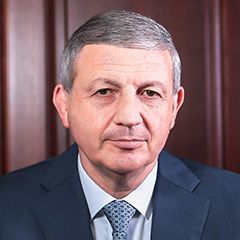 Родился 2 февраля 1961 г. (58 лет).Глава Северной Осетии с 18 сентября 2016 г.Окончание полномочий – сентябрь 2021 г.Активность оппонентов: средняя.Цель главы региона: продемонстрировать достижения в реализации масштабных проектов развития республики, консолидировать осетинское общество, возглавить общественное обсуждение возвращения прямых выборов главы Северной Осетии.Оценка политической устойчивости: средняя.ПРОЯВЛЕНИЯ КОНФЛИКТА24 ноября 2019 г. во время проповеди архиепископ Владикавказский и Аланский Леонид подверг жесткой критике главу региона Вячеслава Битарова, фактически обвинив его в срыве подготовки к празднованию 1100-летия крещения Алании и поддержке неоязычества. Иерарх также призвал паству «крепко встать на защиту церкви». Этому выступлению предшествовало резонансное обращение православной общественности. Верующие просили епархию защитить христианские святыни от последователей так называемой традиционной веры, которые опекаются властными структурами и Высшим советом осетин «Стыр ныхас», подконтрольным Битарову. В декабре глава республики заявил о своем поручении начать подготовку к росписи Свято-Георгиевского кафедрального собора, в котором в рамках юбилейных торжеств в 2022 г. должна состояться патриаршая служба. В конце декабря прошла встреча архиепископа Леонида и Битарова, на которой иерарх РПЦ заявил, что «никакого конфликта между главой республики и правящим архиереем не было и быть не может».ЦЕЛИ И ЗАДАЧИ ПРОТИВОСТОЯЩЕЙ ГУБЕРНАТОРУ СТОРОНЫЦель – ослабление аппаратных и политических ресурсов Битарова. Задачи:вовлечение Битарова в искусственно созданный конфликт православных с традиционалистами в качестве одной из сторон;принуждение главы республики к публичным уступкам оппонентам.МЕТОДЫ И ТЕХНОЛОГИИ, ИСПОЛЬЗУЕМЫЕ ОРГАНИЗАТОРАМИ КОНФЛИКТААппаратное ослабление: избрана нестандартная технология использования в политических целях РПЦ, которая обычно избегает политизации церковной и общественной жизни. Ослабление политических позиций Битарова публикациями в СМИ и социальных медиа: высокий уровень развития в Северной Осетии Telegram-каналов, представляющих интересы всех значимых участников политического процесса, позволяет оказывать на главу республики постоянное информационное давление, влиять на общественное мнение в режиме «тонких настроек».СТОРОНЫ КОНФЛИКТАВ регионе – депутат Госдумы РФ Зураб Макиев.Возможные мотивы: публичная полемика архиепископа Леонида с Битаровым является лишь видимой частью айсберга. Реальная подоплека заключается в серьезном политическом противостоянии элит республики. Правящий архиерей находится в хороших отношениях с депутатом Макиевым: они совместно участвуют в церковных мероприятиях, вместе привозили в Осетию Благодатный огонь;на фоне отсутствия у Битарова консолидирующей общество идеологии и недостатка информационного ресурса в республике появляются политики, претендующие на роль лидера. При этом власть отказывает им в диалоге. Макиев в данном случае пытается оседлать популистскую волну, и ему многое удается;в течение последнего года вокруг фигуры Макиева и его информационных ресурсов объединились почти все оппозиционные Битарову силы. На этой базе Макиев при поддержке Андрея Турчака почти преуспел в вопросе отстранения от должности секретаря регионального отделения ЕР Тимура Ортабаева, которого Битарову удалось отстоять лишь при поддержке администрации президента;информационные ресурсы, которые принято ассоциировать с Макиевым, поднимают вопросы межнациональных, межрелигиозных отношений, пытаются актуализировать другие острые проблемы. В этих условиях жесткие заявления архиепископа Леонида и его последующее «примирение» с главой республики логично рассматривать как новую страницу политического противостояния Макиева и Битарова.ДЕЙСТВИЯ ГЛАВЫ РЕГИОНА В ХОДЕ КОНФЛИКТАПубличная реакция: в ситуации публичного конфликта с Владикавказской епархией РПЦ Вячеслав Битаров пошел на вынужденный компромисс. Однако глубинные противоречия главы республики как с архиепископом Леонидом, так и с, возможно, стоящим за ним депутатом Макиевым не устранены, что поддерживает конфликтный потенциал на высоком уровне. Особое мнение: в республике нарастает недовольство кумовством в кадровой политике, неспособностью вовремя и без осечек реализовывать инфраструктурные проекты, навязыванием псевдотрадиционных культурных норм при одновременном разрушении инфраструктуры изучения и использования осетинского языка.Вывод: Битарову пока не удается консолидировать осетинское общество и устранить причину внутриэлитного конфликта, который наносит ему репутационный урон и ослабляет в аппаратном и политическом отношении. Локальные компромиссы с оппонентами не приводят к долгосрочной стабилизации ситуации, а негативный информационный фон, отсутствие широкой общественной поддержки и приближающееся окончание срока полномочий постепенно снижают политическую устойчивость главы Северной Осетии. АСТРАХАНСКАЯ ОБЛАСТЬ (степень конфликтности – 3 балла по 10-балльной шкале)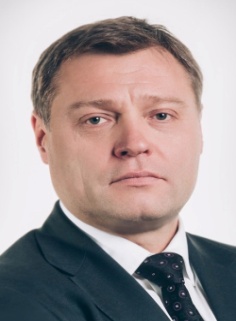 БАБУШКИН Игорь ЮрьевичРодился 5 апреля 1970 г. (49 лет).Губернатор Астраханской области с 17 сентября 2019 г.Окончание полномочий – сентябрь 2024 г.Активность оппонентов: ниже средней (эпизодические акции протеста и воздействие на власти региональной столицы с целью косвенного ослабления губернатора).Цель губернатора: закрепить результаты сентябрьских выборов (75,6%), обеспечить в регионе социально-политическую стабильность для реализации федеральных мегапроектов (транспортно-логистический коридор (ТЛК) «Север – Юг», особые экономические зоны портового типа и др.) и для проведения II Каспийского экономического форума (2021 г.) При успешной реализации этого сценария Бабушкину гарантирована серьезная федеральная карьера.Оценка политической устойчивости: высокая.ПРОЯВЛЕНИЯ КОНФЛИКТААкции протеста:2 октября 2019 г. прошел массовый пикет предпринимателей, протестующих против повышения ставки налога на имущество, одобренного городскими властями еще до избрания Игоря Бабушкина. По данным СМИ, отдельные участники заявляли, что с сентября ставка налога «выросла в 20 раз» (фактически в четыре раза).Информационное воздействие:публикация в социальных сетях и Telegram-каналах алармистских сообщений о том, что областная власть «испугалась» акций протеста (повышение налога по рекомендации Бабушкина отменено);Общественная палата Астраханской области в ответ на требования Бабушкина разобраться с источником вредных выбросов в декабре (прокуратура возбудила административное дело в отношении предприятия «Газпром добыча Астрахань») посоветовала ему «не торопиться с выводами».ЦЕЛИ И ЗАДАЧИ ПРОТИВОСТОЯЩЕЙ ГУБЕРНАТОРУ СТОРОНЫЦель: шантаж рисками для продолжения Бабушкиным карьеры на федеральном уровне.Задача: аппаратными методами (саботаж решений новой команды) и ассоциированием губернатора с проблемами городской власти создать в сознании федерального руководства ощущение, что Бабушкин не сможет в срок подготовить регион к проведению II Каспийского экономического форума.МЕТОДЫ И ТЕХНОЛОГИИ, ИСПОЛЬЗУЕМЫЕ ОРГАНИЗАТОРАМИ КОНФЛИКТААппаратное ослабление: саботаж исполнения поручений президента РФ по ускоренному развитию Астраханской области (пример – затягивание начала строительства нового корпуса онкологического диспансера).В публичном пространстве – использование технологии «политическая война по доверенности», при которой участники протестных действий используются «втемную».В политическом пространстве – технология фрагментации (раскола) и противопоставления властных элит. Например, в ходе акции протеста 2 октября 2019 г. предпринята попытка противопоставить областную и городскую команды.СТОРОНЫ КОНФЛИКТАНа федеральном уровне: отсутствуют.Возможные мотивы: Бабушкин – «охранник Путина», он назначен в Астраханскую область для зачистки коррумпированных местных кланов и контроля за расходованием перспективных бюджетных вливаний в регион.В регионе: клан экс-главы правительства Астраханской области Расула Султанова. Арестованный через месяц после назначения Игоря Бабушкина на пост врио губернатора Султанов находится в СИЗО (срок содержания продлен до конца марта), однако оставшееся на свободе окружение экс-премьера может действовать в его интересах.Считается, что усилению Султанова способствовал серый кардинал региональной власти, глава администрации губернатора с 2008 по 2019 г. Канат Шантимиров. Клан имел тесные экономические связи с руководством астраханских активов «Газпрома» и «Лукойла». По некоторым данным, с Султановым координировали свои действия представители «Справедливой России» в регионе, имеющие большой опыт организации протестной активности.Кроме того, группа Султанова имеет значительный медийный и политический ресурс. Ее представители фактически контролируют ключевые ТВ-активы региона (ГТРК «Лотос» и «Астрахань-24»), Общественную палату Астраханской области.Возможные мотивы: восстановление доступа к бюджетным потокам, консолидация интересов различных элитных групп, пострадавших в результате наведения в регионе порядка.ДЕЙСТВИЯ ГУБЕРНАТОРА В ХОДЕ КОНФЛИКТАУход от навязываемой игры, перехват инициативы. Реакция на митинг, прошедший 2 октября 2019 г.: 24 октября по рекомендации Бабушкина депутаты городской думы Астрахани одобрили снижение налога на имущество в 3–4 раза (для жилья ставка понизилась с 0,3 до 0,1%, для коммерческой недвижимости – с 2 до 0,5%).Политические риски: губернатор отказался возглавить региональное отделение «Единой России» (избран как самовыдвиженец и заинтересован сохранить надпартийный статус). При этом в сентябре 2020 г. предстоят выборы депутатов городской думы по новой схеме (в декабре 2019 г. в первом чтении принято изменение модели со смешанной на мажоритарную). Итоги выборов будут поданы как критерий политической эффективности Бабушкина.«Стратегия непрямых действий», цель – демонстрация статуса верховного политического арбитра в регионе. После требования Бабушкина разобраться с источником вредных атмосферных выбросов в декабре 2019 г. прокуратура возбудила дело об административном правонарушении в отношении предприятия «Газпром добыча Астрахань». Политические риски: по мнению некоторых экспертов, конфликт Бабушкина с «Газпромом» невыгоден прежде всего губернатору, который обладает меньшим политическим весом, чем газовый гигант. Ресурсы поддержки губернатора, позволяющие ему вести стратегическую политическую игру: силовая корпорация; экс-полпред президента РФ в соседнем СКФО Александр Матовников (22 января 2020 г. на этом посту его сменил экс-генпрокурор Юрий Чайка); спикер Совета Федерации Валентина Матвиенко; председатель совета директоров АО «Объединенная судостроительная корпорация» Георгий Полтавченко. Ключевой ресурс Бабушкина – поддержка президента Владимира Путина по всем принципиальным вопросам.Потенциальные угрозы и риски:медленные темпы усиления влияния на общественно-политическое пространство создают риски при подготовке к выборам городской думы и возможным досрочным выборам депутатов ГД РФ;на реализацию проектов ТЛК «Север – Юг» и подготовку ко II Каспийскому экономическому форуму влияют угрозы эскалации ситуации вокруг Ирана;темпы подготовки инфраструктурных и социальных объектов к предстоящему форуму недостаточны.Вывод:в целом губернатору Бабушкину удается держать обстановку под контролем. В то же время сочетание стратегических и силовых решений само по себе не обеспечивает ускорения темпов экономического роста и решения инфраструктурных проблем. Это может сказаться на подготовке ко II Каспийскому экономическому форуму и выборах депутатов городской думы Астрахани.СЕВАСТОПОЛЬ (степень конфликтности – 3 балла по 10-балльной шкале)РАЗВОЖАЕВ Михаил Владимирович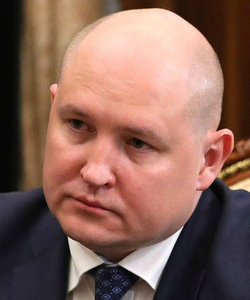 Родился 30 декабря 1980 г. (39 лет).Губернатор Севастополя с 11 июля 2019 г. (в качестве врио)Окончание полномочий – сентябрь 2025 г. (в случае избрания)Активность оппонентов: средняя.Цель главы региона: в сжатые сроки продемонстрировать Кремлю и электорату свою управленческую эффективность, получить одобрение на выдвижение, победить на выборах с убедительным результатом, занять в Севастополе позицию политического арбитра.Оценка политической устойчивости: выше средней.ПРОЯВЛЕНИЯ КОНФЛИКТАЧереда конфликтов между городскими элитами и назначенцами «с материка» длится фактически с момента воссоединения региона с Россией. Разногласия между губернатором Дмитрием Овсянниковым и депутатами законодательного собрания во главе с Алексеем Чалым закончились отставкой Овсянникова. В качестве меры профилактики новых конфликтов в команду Михаила Развожаева включены два сторонника Чалого, который по-прежнему в значительной степени контролирует парламент. Общество устало от противостояния Овсянников – Чалый, поэтому Развожаев и сторонники бывшего «народного мэра» избегают открытого конфликта и демонстрируют миролюбие. Однако, по мнению многих экспертов, «перемирие» продлится недолго.Акции протеста отсутствуют.Публикации в СМИ и социальных медиа: основная часть критики в адрес Развожаева и его команды публикуется в местных Telegram-каналах. Пока нет оснований говорить об информационной войне, однако потенциально она возможна, особенно в ситуации конкурентных выборов. ЦЕЛИ И ЗАДАЧИ ПРОТИВОСТОЯЩЕЙ ГУБЕРНАТОРУ СТОРОНЫЦель – добиться включения своих представителей в правительство Развожаева, посредством админресурса обеспечить соблюдение собственных бизнес-интересов.МЕТОДЫ И ТЕХНОЛОГИИ, ИСПОЛЬЗУЕМЫЕ ОРГАНИЗАТОРАМИ КОНФЛИКТААппаратное ослабление:пока не происходит по причине недавнего назначения Развожаева и максимальной поддержки врио губернатора на федеральном уровне. Ослабление политических позиций публикациями в СМИ и социальных медиа: в качестве специфики Севастополя эксперты называют высокую роль слухов, которые распространяются посредством Telegram-каналов и соцсетей. Один из наиболее чувствительных для команды Развожаева слухов – про «передел собственности в пользу приезжих». Подобные вбросы призваны актуализировать тему противостояния коренных севастопольцев и варягов;по некоторым данным, Алексей Чалый получил контроль над очередным городским ТВ-каналом. Сосредоточив в своих руках значительные медиаресурсы, Чалый может эффективно влиять на политическую повестку в Севастополе, что вынуждает команду Развожаева считаться с ним независимо от взаимоотношений губернатора с парламентом. СТОРОНЫ КОНФЛИКТАНа федеральном уровне потенциальным оппонентом Развожаева (которого связывают с Аркадием Ротенбергом) называют группу Сергея Чемезова.Возможные мотивы: предыдущий губернатор Овсянников считался ставленником Чемезова. В этой связи наблюдатели не исключают попыток главы «Ростеха» частично восстановить утраченные позиции в Севастополе.Особое мнение:к середине 2020 г. федеральные группы влияния, не желающие видеть Развожаева губернатором, предъявят ему «счет» (реализация ФЦП, долгострои, невыполненные обещания и пр.). Не исключено и выдвижение «народного кандидата» на выборах как альтернативы варягу. Оппоненты в регионе:группа Алексея Чалого.Возможные мотивы: сохранение политического влияния, защита бизнес-интересов;представители строительного бизнеса.Мотивы: желание на своих условиях участвовать в освоении бюджетных средств в рамках ФЦП и нацпроектов;власти Республики Крым.Возможные мотивы: перераспределение средств федерального бюджета в пользу Крыма. ДЕЙСТВИЯ ГЛАВЫ РЕГИОНА В ХОДЕ КОНФЛИКТАПубличная реакция на информационные атаки отсутствует.По мнению экспертов, Развожаев активно ведет социальные сети, демонстрирует населению открытость, однако так и не выстроил отношения со СМИ, популярными блогерами, другими ЛОМами и держателями каналов коммуникаций. В частности, он не встретился с главой регионального отделения Союза журналистов России. Спорно прозвучало и его заявление о необходимости роспуска региональной Общественной палаты без встречи с ее членами.Такими действиями он повторяет ошибку своего предшественника, при этом накопленные Чалым информационные ресурсы позволяют ему реализовать на предстоящих выборах любой сценарий – от полной поддержки Развожаева до информационной войны с ним. Если политическая и медийная стратегия врио губернатора не изменится, он рискует оказаться в зависимости от сложившихся правил игры и интересов местных элит, которые координирует Чалый.Вывод:Развожаев сохраняет выданные «авансом» доверие и поддержку Кремля, это его ключевой ресурс. При этом уже к середине 2020 г. он обязан продемонстрировать позитивную динамику в социально-экономической сфере. Не менее важной является задача консолидации севастопольских элит, с которой не справился ни один из предшественников Развожаева;врио губернатора пока удается поддерживать «вооруженный нейтралитет» с группой Чалого, однако наличие этого и других центров силы, лоббирующих собственные интересы, создает значительный конфликтный потенциал. Реализоваться в форме открытого элитного конфликта он может еще до выборов 13 сентября. ЧЕЧЕНСКАЯ РЕСПУБЛИКА (степень конфликтности – 3 балла по 10-балльной шкале)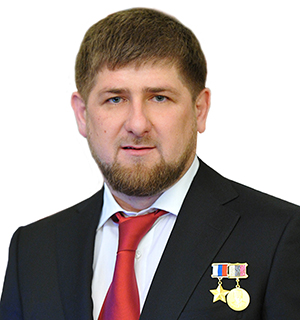 КАДЫРОВ Рамзан АхматовичРодился 5 октября 1976 г. (43 года).Глава Чечни с 5 апреля 2007 г.Окончание полномочий – сентябрь 2021 г.Активность оппонентов: низкая.Цель губернатора: сохранить статус-кво, в перспективе передать власть в республике лояльному преемнику.Оценка политической устойчивости: очень высокая.ПРОЯВЛЕНИЯ КОНФЛИКТАТерриториальный спор, который находит внешнее выражение в конфликтах на границе с Дагестаном и массовых протестах в Ингушетии. Публикация в СМИ и социальных медиа информации о «секретных тюрьмах», «пытках» и других нарушениях прав человека в Чечне.ЦЕЛИ И ЗАДАЧИ ПРОТИВОСТОЯЩЕЙ ГЛАВЕ РЕСПУБЛИКИ СТОРОНЫЦели: для элит соседних республик – сдерживание роста политического влияния Кадырова;для либеральной оппозиции – использование тенденциозно описанной ситуации в Чечне для привлечения внимания иностранных СМИ к «авторитарному режиму Путина».Задачи:противодействие планам Кадырова по оформлению административных границ посредством организации массовых протестов;формирование в СМИ и социальных медиа негативного образа Кадырова. СТОРОНЫ КОНФЛИКТАНа федеральном уровне – несистемная оппозиция и либеральные СМИ. Помимо отдельных оппозиционных политиков, Кадырова критикуют некоторые представители творческой интеллигенции, в частности кинорежиссер Александр Сокуров. Возможные мотивы: упоминание главы Чечни, тем более смелая критика в его адрес практически гарантирует цитирование, в том числе в западных СМИ. В Чечне открытая оппозиция Кадырову полностью отсутствует. Вместе с тем регулярные вбросы информации о готовящемся назначении главы Чечни на одну из федеральных должностей могут свидетельствовать о наличии конкурентов в республике (или за ее пределами), желающих занять кресло главы Чечни. В смене руководства региона может быть также заинтересована одна из федеральных групп влияния.ДЕЙСТВИЯ ГЛАВЫ РЕГИОНА В ХОДЕ КОНФЛИКТАКадыров – один из самых медийных глав регионов. Информационные ресурсы он использует в том числе для ответа на критику или обозначения своей позиции по тем или иным вопросам. Так, он неоднократно заявлял, что не планирует покидать Чечню ради более высокой должности. После отставки правительства Медведева и новой волны слухов о назначении Кадырова полпредом президента глава Чечни в очередной раз опроверг эту информацию. Вывод: Кадыров остается одним из самых политически устойчивых глав регионов на Юге России, да и в целом в стране. Он по-прежнему пользуется доверием и поддержкой президента (в том числе публичной, как в ситуации с Сокуровым), а его оппоненты не обладают достаточным аппаратным и другим ресурсом, чтобы пролоббировать перевод Кадырова на должность за пределами республики. Сохранение статус-кво пока отвечает интересам как самого Кадырова, так и Кремля, однако стартовавшая трансформация политсистемы, вероятно, не обойдет стороной и Чечню. Грядущие масштабные перемены в жизни страны потребуют от политадминистраторов взвешенных кадровых решений как на Северном Кавказе, так и в других регионах Юга России. ВОЛГОГРАДСКАЯ ОБЛАСТЬ (степень конфликтности – 2 балла по 10-балльной шкале)БОЧАРОВ Андрей Иванович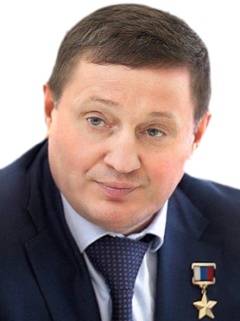 Родился 14 октября 1969 г. (50 лет).Губернатор Волгоградской области с 24 сентября 2014 г.Окончание полномочий – сентябрь 2024 г.Активность оппонентов: низкая (эпизодические проявления внутриэлитных противоречий, напоминающие о том, что губернатор не решил проблему клановости, создав вместо этого в регионе собственную группу влияния).Цель губернатора: доказать способность полностью контролировать ситуацию в регионе, выстроить максимально управляемую политическую систему, обеспечить себе дальнейшую карьеру на федеральном уровне или в более развитом регионе.Оценка политической устойчивости: выше средней.ПРОЯВЛЕНИЯ КОНФЛИКТАПубличные конфликты косвенного характера (инициаторы – акторы, пользующиеся той или иной степенью политической неприкосновенности):с губернатором связывают скандал, вызванный высказываниями зампреда бюджетного комитета Госдумы Ирины Гусевой.По данным экспертов, Бочаров болезненно реагирует на губернаторские амбиции Гусевой. Учитывая имеющиеся у нее выходы на один из ключевых элитных кланов (так называемых «волжских») и силовую корпорацию (муж Гусевой – представитель спецслужб), Бочаров якобы делает все от него зависящее для ее вытеснения из региона.10 октября 2019 г. двукратная олимпийская чемпионка Елена Исинбаева обратилась к президенту Владимиру Путину с просьбой помочь в ремонте спортивной школы в Волгограде.Региональная власть не смогла оперативно организовать публичную реакцию и не перехватила у Исинбаевой инициативу. Наблюдатели восприняли это как проигрыш Бочарова и победу Исинбаевой, все в большей степени играющей самостоятельную политическую роль с прицелом на федеральную карьеру.Проявления межэлитных противоречийПоследним открытым аппаратным противником Бочарова был «ночной губернатор», глава регионального управления Следственного комитета с 2007 по 2018 г. Михаил Музраев. 11 июня 2019 г. в ходе совместной операции ФСБ и СКР Музраев был задержан по делу о поджоге дома Бочарова и позднее обвинен в терроризме.В результате в последнее время из пяти групп влияния в регионе (так называемые «сельские», «волжские», «тэковские», «брянские» и «силовики») одна («силовики») с арестом Музраева лишилась организационного центра. Ряд других («тэковские», «сельские» и пришедшие вместе с Бочаровым «брянские») наращивают свой потенциал, и лишь «волжские», невзирая на наличие связей с руководителями крупных предприятий, силовой корпорацией и имея во главе Волгограда «своего» мэра Виталия Лихачева, все сильнее чувствуют диспропорции при распределении аппаратного ресурса.Фактор риска:на момент прихода Бочарова на пост губернатора в регионе было значительно больше элитных групп, но, например, «волгоградские» и «камышинские» были сразу выведены им из игры. Аналогичным образом были «дисквалифицированы» многие семейные бизнесы. В связи с этим постоянное сужение пространства межэлитных договоренностей не может не настораживать представителей оставшихся групп, они будут бороться за собственную выживаемость до конца.Потенциал недовольства и степень конфликтогенности взаимоотношений местных групп влияния продемонстрировала ставшая широко известной ситуация в Урюпинске.Глава администрации города Юрий Хорошеньков уволил главного редактора местной газеты Ольгу Шушлебину за то, что она неправильно, с точки зрения аппаратной иерархии, разместила фотографию сенатора Сергея Горнякова, экс-мэра Урюпинска и секретаря регионального отделения «Единой России». По мнению экспертов, Хорошеньков обязан Горнякову всей своей карьерой и рассчитывал на него при будущем распределении мандатов в областной думе.Горняков – яркий представитель «сельской» группы влияния. Восстановление Шушлебиной в должности под давлением СМИ говорит о том, что усиление «сельских» воспринимается в регионе остальными элитными группами как чрезмерное.Аппаратное ослабление губернатораНесмотря на возможное желание Гусевой стать губернатором, более высокие шансы сменить Бочарова на посту волгоградского губернатора, по мнению экспертов, у депутата ГД РФ с местными корнями Дениса Кравченко, установившего эффективные рабочие отношения с министром промышленности и торговли РФ Денисом Мантуровым.Появление Кравченко в данном контексте свидетельствует о том, что федеральный центр считает задачу Бочарова по наведению в регионе порядка выполненной, а его работу по ускорению экономического роста – малоэффективной.ЦЕЛИ И ЗАДАЧИ ПРОТИВОСТОЯЩЕЙ ГУБЕРНАТОРУ СТОРОНЫЦель: обеспечить восстановление баланса сил в регионе, добиться более прозрачного распределения аппаратного ресурса.Задачи:выработать технологии обхода установленного губернатором блока на прямые общественно-политические действия.обеспечить личное участие акторов, оппонирующих губернатору, в публичном политическом процессе.МЕТОДЫ И ТЕХНОЛОГИИ, ИСПОЛЬЗУЕМЫЕ ОРГАНИЗАТОРАМИ КОНФЛИКТААппаратное ослабление губернатора путем демонстрации несовершенства модели его политического доминирования.Как Гусевой, так и Исинбаевой используется тактика аппаратной борьбы, обращений к главе государства и персональных заявлений без прямой критики Бочарова. Речь идет о попытках перехвата повестки или даже о формулировании собственной.Само по себе это для губернатора некритично, однако создает для него политические риски в дальнейшем. С публичными лидерами, активность которых на фоне общего «замирения элит» в регионе растет, неизбежно будут инициировать переговоры группы влияния, относящиеся к губернатору с недоверием или пострадавшие от его действий.СТОРОНЫ КОНФЛИКТАНа федеральном уровне – депутат ГД РФ Ирина Гусева.Возможные мотивы: потенциальные претензии Гусевой на губернаторский пост. При этом она несомненно больше, чем Бочаров, соответствует запросу на POP-политику.Методы: заочная политическая полемика с губернатором, работа с целевыми аудиториями в ходе личных посещений региона.В регионе – Елена Исинбаева, двукратная олимпийская чемпионка, бронзовый призер Олимпийских игр 2012 г.Возможные мотивы: Исинбаева делает прямую заявку на самостоятельную роль в выборах депутатов ГД РФ, что идет вразрез с «монополией на политику», установленной Бочаровым в регионе. Эксперты отмечают, что она, как и Гусева, изначально представляющая клан «волжских», в настоящее время борется за достижение собственных целей (через место депутата ГД РФ за пост руководителя Олимпийского комитета России с дальнейшими международными перспективами). В случае, если она получит для реализации данной стратегии поддержку администрации президента, Бочаров вынужден будет сам стать ресурсом Исинбаевой (по данным экспертов, на выборах депутатов ГД 2016 г. он уже обещал ей такую поддержку, но не оказал).Методы: эффективное использование информационных поводов, собственной узнаваемости и высокого лоббистского потенциала (в частности для областного спорта).ДЕЙСТВИЯ ГУБЕРНАТОРА В ХОДЕ КОНФЛИКТАПолитическая реакция губернатора:в борьбе против политически более активной Гусевой губернатор Бочаров регулярно использует тактику информационного противодействия;поскольку Исинбаева пользуется личной поддержкой президента, аналогичные технологии против нее для Бочарова недоступны. Можно предположить, что он использует методы мягкого воздействия на ее окружение, а в ходе подготовки к выборам в ГД его аппарат предпримет все необходимое для ее недопуска к регистрации в качестве кандидата. Однако то, что Исинбаева вошла в рабочую группу по изменению Конституции, фактически ставит ее в негласной административной иерархии страны выше Бочарова.Вывод:поскольку как Гусева, так и Исинбаева относятся к «волжским», логично предположить, что их действия если и не координируются из единого центра, то во всяком случае их могут поддерживать политтехнологи и консультанты, работающие на достижение общих итоговых результатов. Если интересы указанной группы влияния и в дальнейшем будут страдать при распределении ресурсов, представляющие ее акторы могут перейти к более жестким методам политической борьбы. Поскольку стратегия Бочарова со временем не только не устраняет клановые механизмы в регионе, но даже усиливает их, именно скрытые межэлитные взаимодействия можно считать главным источником политических рисков для губернатора.РЕСПУБЛИКА КРЫМ (степень конфликтности – 2 балла по 10-балльной шкале)АКСЕНОВ Сергей Валерьевич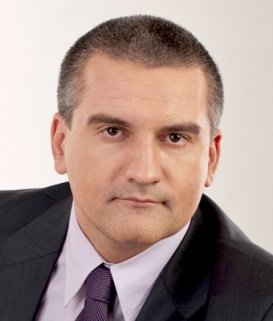 Родился 26 ноября 1972 г. (47 лет).Глава Крыма с 9 октября 2014 г.Окончание полномочий – сентябрь 2024 г.Активность оппонентов: ниже среднего.Цель главы региона: сохранить доминирующее положение в регионе, не допустить утраты доверия президента, минимизировать критику со стороны федеральных ведомств.Оценка политической устойчивости: выше средней.ПРОЯВЛЕНИЯ КОНФЛИКТААкции протеста: значимые отсутствуют, только локальные.Публикации в СМИ и социальных медиа компрометирующих и критических материалов, в которых глава Крыма и его окружение обвиняются в коррупции и провале ФЦП, а также низких темпах реализации нацпроектов:Крым и Севастополь не выполнили программу по переселению граждан из аварийного жилья. В течение всего года информагентства со ссылкой на председателя общественного совета при Минстрое России Сергея Степашина сообщали о том, что республика за пять лет не сдала ни одного нового квадратного метра жилья для расселения аварийных домов. Также Крым не подал ни одной заявки на участие в госпрограмме по развитию моногородов;со своей стороны власти Крыма публично отказались реализовывать свою часть нацпроекта «Жилье и городская среда». Сначала они не стали подписывать соглашение с федеральным Минстроем, а в итоге замминистра строительства и архитектуры Крыма Максим Скорин заявил, что отказ связан с «существующими разногласиями по показателям ввода жилья, указанного в нацпроекте, которые предусматривают завышенные объемы ввода в эксплуатацию жилья на территории республики». Публикации в социальных медиа слухов о досрочной отставке отсутствуют. Даже в критических материалах губернатор Аксенов пока признается «неприкосновенным».ЦЕЛИ И ЗАДАЧИ ПРОТИВОСТОЯЩЕЙ ГУБЕРНАТОРУ СТОРОНЫЦель – добиться большей подконтрольности и управляемости главы региона, обеспечить соблюдение бизнес-интересов элитных групп.Задачи:ввести Аксенова в пространство аппаратной дискуссии о перспективах реализации ФЦП и нацпроектов;посредством акций протеста и кампаний в СМИ заставить власти республики пойти на компромисс с оппонентами.МЕТОДЫ И ТЕХНОЛОГИИ, ИСПОЛЬЗУЕМЫЕ ОРГАНИЗАТОРАМИ КОНФЛИКТААппаратное ослабление не прослеживается. Аксенов примкнул к одной из групп федеральной элиты.Ослабление политических позиций публикациями в СМИ и социальных медиа: начиная с весны против крымских властей регулярно вбрасывается негатив, причем критика в адрес руководства Крыма неоднократно исходила от Сергея Степашина. В этой связи некоторые эксперты пришли к выводу, что федеральный центр намерен продолжать плотно контролировать и «подстегивать» Аксенова. СТОРОНЫ КОНФЛИКТАНа федеральном уровне – полпред в ЮФО Владимир Устинов.Возможные мотивы: политические и личные. Аксенов часто демонстрирует самостоятельность, не согласовывая решения с полпредом. Так, он назначил премьер-министра правительства, не дожидаясь согласования. Тем самым не дал возможность федеральному центру делегировать своего ставленника. По некоторым данным, Аксенов своей самостоятельностью вызывает раздражение также в администрации президента, правительстве РФ и других центрах силы. Поэтому целый ряд групп федеральной политической элиты намерен сократить эту самостоятельность, используя разные поводы.Примечание. В республике доминируют две основные элитные группы – главы региона Аксенова и спикера парламента Владимира Константинова. Бизнес-интересы обоих кланов в основном сосредоточены в сфере строительства. Конфликта между ними удалось избежать в основном благодаря мирной позиции Константинова.Внутри региона оппозиция зачищена полностью, и бросать вызов губернатору просто некому. В то же время напряжение постепенно накапливается. Оппоненты в регионе:влиятельные представители бизнес-сообщества.Мотивы: защита и расширение бизнеса;этнические общины.Мотивы: национальные общины не устраивает политика республиканского руководства. Значительные меры поддержки этнических групп (в первую очередь крымских татар) пока не приводят к ожидаемому эффекту.ДЕЙСТВИЯ ГУБЕРНАТОРА В ХОДЕ КОНФЛИКТАПубличная реакция на информационные атаки, коррупционные и другие обвинения отсутствует.Особые обстоятельства:логика репрезентации проблем Крыма в федеральных СМИ не выстроена. Ни крымчанам, ни Москве сказать пока нечего. Прежние слоганы исчерпаны, новых нет. Именно об этом фактически и заявил Степашин;губернатор замкнул на себе внутреннюю политику с 2018 г., освободившись от влияния вице-премьера Дмитрия Полонского. В то же время Аксенов понимает, что федеральный центр им недоволен, и пытается корректировать свое поведение в сторону общепринятых норм поведения губернаторов.Вывод:самым надежным методом противодействия в этой ситуации становится аппаратная игра – лоббирование Аксеновым интересов Аркадия Ротенберга (по Крымскому мосту), Валерия Абрамова и Виктора Перевалова (трасса «Таврида»), и Александра Ткачева;Владимир Путин в ходе своего последнего визита среди проблем полуострова (экология, водоснабжение и др.) расселение ветхого жилья как ключевую проблему не отметил. Тактически действия Аксенова, сделавшего своеобразную «прививку» федеральным отраслевым чиновникам по данному вопросу, пока можно считать относительно успешными. Однако в связи с вводом в строй Крымского моста и трассы «Таврида» дальнейшие оправдания от него приниматься уже не будут. СТАВРОПОЛЬСКИЙ КРАЙ (степень конфликтности – 2 балла по 10-балльной шкале)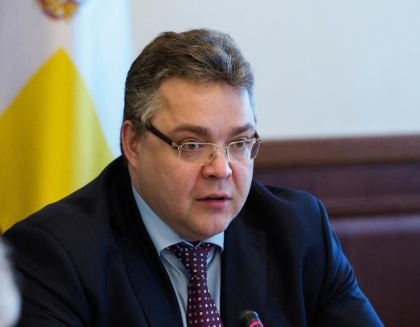 ВЛАДИМИРОВ Владимир ВладимировичРодился 14 октября 1975 г. (44 года).Губернатор Ставрополья с 27 сентября 2014 г.Окончание полномочий – сентябрь 2024 г.Активность оппонентов: низкая.Цель губернатора: закрепить эффект от выигранных с высоким результатом (79,6%) выборов, сохранить политическую стабильность, обеспечить качественный рывок в социально-экономическом развитии региона.Оценка политической устойчивости: выше средней.ПРОЯВЛЕНИЯ КОНФЛИКТААкции протеста:17 декабря 2019 г. – в Лермонтове на митинг против строительства химзавода пришли около 150 человек;22 декабря 2019 г. – митинг против строительства химзавода в Невинномысске собрал около 300 человек.Публичные обращения граждан к федеральной власти:на портале change.org появилась петиция от жителей Кавминвод против строительства химзавода в Лермонтове, адресованная Владимиру Путину, Дмитрию Медведеву, Валентине Матвиенко и Юрию Чайке.Публикации в СМИ и социальных медиа: акции протеста тенденциозно освещались в интернет-СМИ и Telegram-каналах для создания видимости масштабного экологического протеста и отсутствия диалога краевых властей с населением.ЦЕЛИ И ЗАДАЧИ ПРОТИВОСТОЯЩЕЙ ГУБЕРНАТОРУ СТОРОНЫЦель – втянуть губернатора Ставрополья в протестную экологическую повестку, понизить инвестиционную привлекательность региона, дестабилизировать обстановку, тем самым «обнулив» результат победы Владимирова на выборах 2019 г. Задачи: перехватить информационную инициативу, отработать координацию протестных сил широкого спектра; посредством систематической эксплуатации экологической повестки, игнорирования конструктивных инициатив власти сместить фокус внимания общественности и СМИ с вопросов развития края на тему протеста;методом политического шантажа заставить власти региона играть по правилам организаторов и спонсоров протеста. МЕТОДЫ И ТЕХНОЛОГИИ, ИСПОЛЬЗУЕМЫЕ ОРГАНИЗАТОРАМИ КОНФЛИКТАОслабление политических позиций губернатора акциями протеста:Способность губернатора контролировать ситуацию в регионе и не допускать масштабных протестов является главным критерием его управленческой эффективности с точки зрения администрации президента. Привлечение внимания федеральных СМИ к митингам в Лермонтове и Невинномысске, с точки зрения организаторов, должно было убедить Кремль в снижении управляемости политической ситуацией на Ставрополье. «Идеальным» сценарием является перманентный экологический протест по типу Шиеса. Закономерным стало активное использование слухов про «завоз мусора из Москвы» на ставропольских акциях.Другой типичной технологией является политизация якобы экологического протеста. Митинги в Лермонтове и Невинномысске организовала КПРФ, которая среди прочих выдвинула лозунг «Прекратить травлю Грудинина, Левченко, Коновалова!». СТОРОНЫ КОНФЛИКТАНа федеральном уровне:финансово-промышленные группы, заинтересованные в реализации инвестпроектов в Ставропольском крае на выгодных для себя условиях. Возможные мотивы: недобросовестная конкуренция;ЦК КПРФ, чей кандидат в губернаторы – «варяг» Виктор Соболев в 2019 г. проиграл в первом туре Владимиру Владимирову. Возможные мотивы: попытка политического реванша через ослабление позиций Владимирова и «обнуление» его успеха на выборах. Оппоненты в регионе:Депутат Госдумы Ольга Тимофеева, имеющая, по мнению экспертов, губернаторские амбиции;Мэр города Пятигорска Андрей Скрипник, претендующий в качестве главы столицы федерального округа на более самостоятельную, нежели другие главы городов края позицию, а также, возможно, заинтересованный в переводе негатива от экологических протестов на уровень всего региона (хотя фактически Лермонтов соприкасается с Пятигорском, да и большинство протестующих были пятигорцами);«Профессиональные протестующие», в том числе экологи и представители несистемной оппозиции, а также их медиаокружение.Возможные мотивы: политическая и иная капитализация.ДЕЙСТВИЯ ГУБЕРНАТОРА В ХОДЕ КОНФЛИКТАВ конце ноября Владимир Владимиров поддержал общественников, выступивших против строительства завода по производству нитроцеллюлозы в городе Лермонтове, сообщив руководству компании о рисках социальной напряженности и попросив перенести проект.Несмотря на отказ краевых властей от реализации масштабного инвестпроекта (выгодного прежде всего жителям Лермонтова), непрерывный диалог с активистами и абсолютную прозрачность всех принимаемых решений, в городе продолжаются локальные попытки раскачать ситуацию. Однако своевременная и адекватная реакция губернатора Владимирова фактически свела на нет эти усилия.Вывод: несмотря на попытки внешних игроков дестабилизировать ситуацию в Ставропольском крае под видом экологического протеста, организованные представителями КПРФ и несистемной оппозицией акции носили эпизодический и локальный характер. Губернатор Владимиров эффективно реагировал на действия оппонентов, что позволило ему сохранить высокую политическую устойчивость и сосредоточиться на задачах ускоренного социально-экономического развития региона. КАБАРДИНО-БАЛКАРСКАЯ РЕСПУБЛИКА (степень конфликтности – 1 балл по 10-балльной шкале)КОКОВ Казбек Валерьевич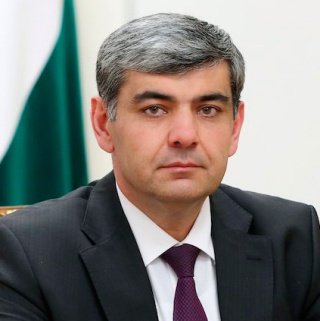 Родился 20 июля 1973 г. (46 лет).Глава КБР с 3 октября 2019 г. Окончание полномочий – сентябрь 2024 г.Активность оппонентов: низкая.Цель главы региона: по возможности быстрее интегрироваться в элитную систему республики, сохранив наработки предшественника (межклановый и межнациональный мир), обеспечить поэтапные организационно-кадровые изменения и ускорение темпов социально-экономического развития.Оценка политической устойчивости: выше средней.ПРОЯВЛЕНИЯ КОНФЛИКТАПубличные воздействия политических оппонентов отсутствуют.Формы противодействия главе КБР: саботаж ожидаемых федеральным центром и большинством населения организационно-кадровых и политических изменений.Формы выражения недовольства: критика Кокова со стороны не имеющих доступа к распределению ресурсов групп усиливается в социальных сетях и в Telegram-каналах (используются обвинения в непрофессионализме, политической слабости и отказе от принципиальных решений по кадровым вопросам).Причины роста недовольства: несмотря на запрос на перемены, в высшем руководящем звене республики за полтора года обновлена лишь половина состава аппарата; на низовом и муниципальном уровне перемены почти незаметны, управленческая элита практически несменяема (по оценкам экспертов, 70% должностей занимают люди в возрасте от 70 лет).ЦЕЛИ И ЗАДАЧИ ПРОТИВОСТОЯЩЕЙ ГУБЕРНАТОРУ СТОРОНЫЦель кланов, имеющих доступ к распределению аппаратно-политического ресурса:сохранить статус-кво, законсервировать ситуацию, сохранить (по возможности передать по наследству) аппаратные позиции.Цель социальных слоев и кланов, не имеющих доступа к распределению ресурса:дестабилизировать социально-политическую, этноконфессиональную обстановку, обратить внимание федерального центра на нерешенность проблем и низкие темпы развития республики.МЕТОДЫ И ТЕХНОЛОГИИ, ИСПОЛЬЗУЕМЫЕ ОРГАНИЗАТОРАМИ КОНФЛИКТАТехнология властной элиты:главу КБР нужно «окружить любовью» (включить в устоявшиеся схемы, сложившиеся межэлитные взаимосвязи). Для этого максимально оградить его от объективной информации в ходе подготовки и принятия управленческих решений.Технология оппозиции:создать вокруг Кокова «спираль молчания», дискредитировать его, представив в качестве «марионетки» коррумпированных кланов, добиться снижения его авторитета и отказа в поддержке населением.СТОРОНЫ КОНФЛИКТАНа федеральном уровне – отсутствуют.В регионе: местные кланы, заинтересованные в ослаблении Кокова. Серьезным влиянием обладают муниципальные главы 10 районов и трех городов республиканского значения (Нальчик, Баксан, Прохладный). По мнению ряда экспертов, эти главы практически неподконтрольны руководству КБР и обладают значительными ресурсами (в республике есть населенные пункты, где местным жителям не принадлежит ни одного квадратного метра земли, в то время как отдельные лица владеют тысячами гектаров).Возможные мотивы: сохранение и усиление аппаратных позиций ставленников влиятельных кланов.Методы: шантаж отказом от исполнения решений, саботаж решений, идущих вразрез с клановыми интересами.Особенности ситуации: в республике разворачивается полномасштабный «газовый конфликт», обладающий значительным негативным потенциалом. Логика: газовики вместе с силовиками борются с незаконными врезками и хищениями газа. Часть населения республики воспринимает эти действия как попытку лишения «социальной поддержки». При этом в Нальчике эту позицию разделяют местные активисты ОНФ.ДЕЙСТВИЯ ГЛАВЫ РЕГИОНА В ХОДЕ КОНФЛИКТАПубличная стратегия действий по кардинальному изменению ситуации отсутствует. По мнению экспертов, глава республики слишком затянул «драматическую паузу» в решении ряда ключевых кадровых и аппаратных вопросов, что играет на руку местным кланам, а недовольным слоям и группам дает серьезные основания для обвинений в слабости и некомпетентности.Вывод: несмотря на отсутствие публичных проявлений внутриэлитных конфликтов, неготовность Кокова соответствовать запросу на перемены потенциально грозит существенным ростом социально-политической напряженности.РЕСПУБЛИКА АДЫГЕЯ (степень конфликтности – 0 баллов по 10-балльной шкале)КУМПИЛОВ Мурат Каральбиевич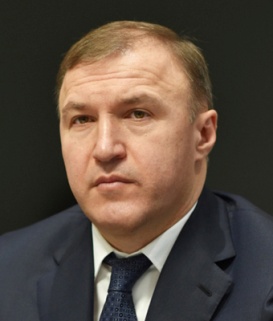 Родился 27 февраля 1973 г. (46 лет).Глава Адыгеи с 10 сентября 2017 г.Окончание полномочий – сентябрь 2022 г.Активность оппонентов: минимальная.Цель главы региона: закрепить после недавнего визита президента в регион свое положение главного политического арбитра, не допустить внутрегиональных эксцессов. Сохранить имеющуюся в регионе политическую стабильность.Оценка политической устойчивости: высокая.ПРОЯВЛЕНИЯ КОНФЛИКТААкции протеста: не зафиксировано.Публикации в СМИ и социальных медиа компрометирующих материалов: не зафиксировано.Публикации в социальных медиа слухов о досрочной отставке: не зафиксировано.Особые обстоятельства:заслуживает внимания назначение Владимира Свеженца руководителем администрации главы республики в конце сентября. До него этот пост занимал Мурат Тхакушинов – сын экс-главы республики (и двоюродный брат нынешнего главы). Ранее Свеженец занимал пост министра сельского хозяйства республики, до этого трудился в Минсельхозе РФ. Сделал карьеру в Краснодарском крае (работал замглавы администрации края). Является человеком Джамбулата Хатуова (известный выходец из Краснодарского края, давний соратник экс-губернатора Александра Ткачева, в настоящее время работает в Минсельхозе РФ).Особое мнение:некоторые эксперты полагают, что назначение Свеженца можно считать «разведкой боем» для Хатуова, которого прочат в главы как Адыгеи, так и Краснодарского края. С другой стороны, сама по себе Адыгея, без объединения с Кубанью, вряд ли является для него достаточным административным призом.ЦЕЛИ И ЗАДАЧИ ПРОТИВОСТОЯЩЕЙ ГУБЕРНАТОРУ СТОРОНЫНа данный момент нельзя говорить о наличии противостояния. Скорее речь идет об укоренившихся в регионе группах влияния, кланах, которые стремятся сохранить имеющийся объем ресурсов. В случае Северного Кавказа это должности, земля, бюджетные средства. Решения главы региона, которые изменят баланс сил, закономерно вызовут и противодействие со стороны кланов. Но преимущество Кумпилова в том, что он и так является представителем правящего клана. В этой связи открытых элитных конфликтов (по крайней мере, в ближайшее время) эксперты не прогнозируют.Федеральные власти ждут от Адыгеи поддержания режима спокойствия и безопасности (что важно в том числе по причине близости Краснодарского края – одного из ключевых регионов). Соответственно, главная технология, которая потенциально может быть использована в игре против губернатора – «раскачивание» ситуации в регионе, демонстрация того, что глава не справляется с внутриполитическими проблемами. Но эта технология обоюдоострая, она может ударить и по инициатору.СИЛЫ, ЗАИНТЕРЕСОВАННЫЕ В КОНФЛИКТЕНа федеральном уровне – республика неинтересна влиятельным субъектам. Адыгея по масштабу сравнима с одним муниципальным районом Краснодарского края, что не соответствует амбициям таких политиков, как Хатуов.В регионе оппозиции практически нет. Если предыдущий глава республики Тхакушинов ушел в отставку в том числе после «письма 17-ти» (известные деятели в Адыгее), то теперь подобные события маловероятны. Интересантами могут быть лишь внутрирегиональные кланы, контролирующие часть бюджетных средств. Жесткое отстранение их от источника дохода может обострить ситуацию.На данный момент информационный и политический фон благоприятен для Кумпилова. Так, после открытия железнодорожного движения по Крымскому мосту Владимир Путин впервые за 17 лет посетил Адыгею и провел в ней совещание по развитию АПК. Вывод:Адыгея – скромный в экономическом отношении регион, но важный элемент в структуре безопасности Северного Кавказа и Кубани. На данный момент это один из самых спокойных субъектов РФ на Юге России, где практически отсутствуют внутриэлитные конфликты и протестная активность. От главы региона требуется обеспечивать политическую стабильность, не допускать межэтнических конфликтов. Это залог его нахождения у власти.